Magnetic Force





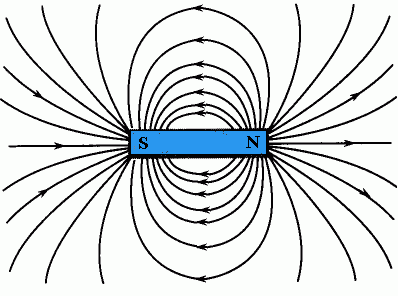 Magnetic Fields







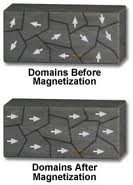 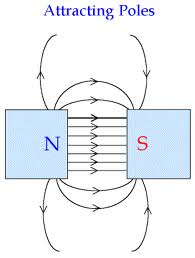 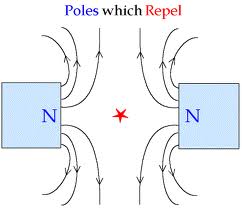 Magnetic Domains








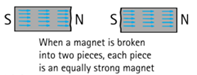 Magnetism in NatureEarth’s Magnetic Field





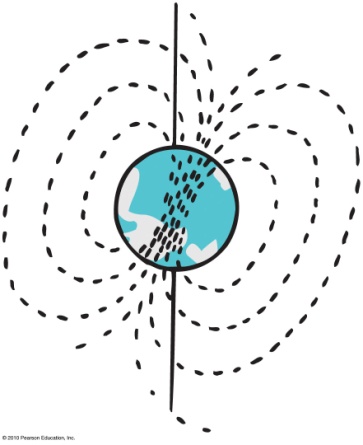 Aurora Borealis and Aurora AustralisAnimal Magnetism











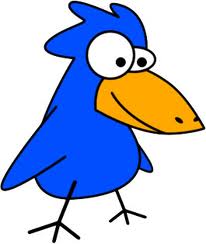 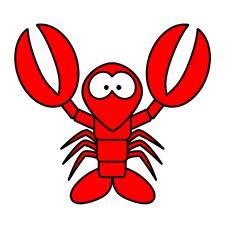 Electromagnetism





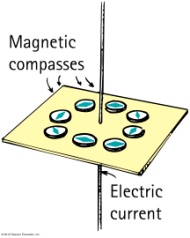 Electric Motor





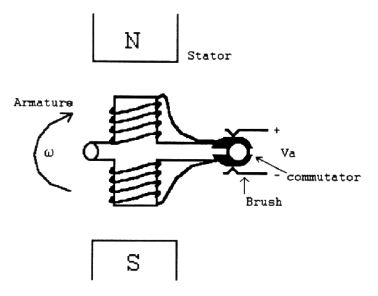 Electromagnetic Induction





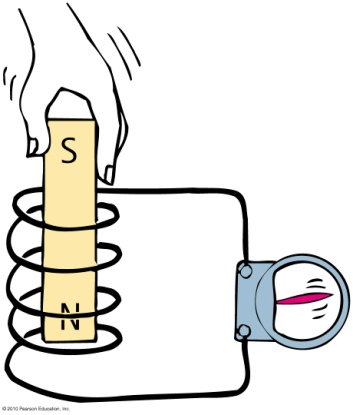 Electric Generator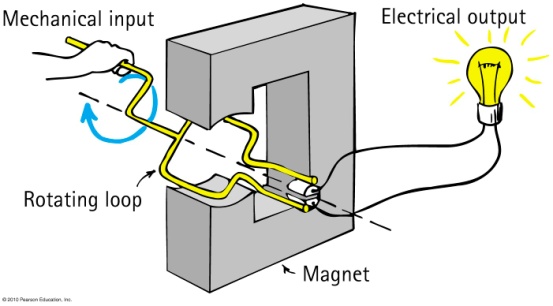 